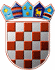                  REPUBLIKA HRVATSKA
      KRAPINSKO-ZAGORSKA ŽUPANIJAUpravni odjel za gospodarstvo, poljoprivredu,turizam, promet i komunalnu infrastrukturuKLASA:323-01/24-01/04URBROJ: 2140-06/13-24-01Krapina, 12. srpanj 2024. Na temelju točke IX. Kodeksa savjetovanja sa zainteresiranom javnošću u postupcima donošenja zakona, drugih propisa i akata (»Narodne novine«, br. 140/09) i Kodeksa savjetovanja sa zainteresiranom javnošću u postupcima donošenja općih akata Krapinsko-zagorske županije („Službeni glasnik Krapinsko-zagorske županije“, broj 24/14) upućuje seJ A V N I      P O Z I V za savjetovanje sa zainteresiranom javnošću u postupku donošenja Programa potpora za razvoj i unapređenje lovstva na području  Krapinsko-zagorske županije za 2024. i 2025. godinu Na temelju članka 31. Zakona o lovstvu  („Narodne novine“ br. 99/18,  32/19 i 32/20) Krapinsko-zagorska županija pokreće postupak donošenja Programa potpora za razvoj i unapređenje lovstva na području  Krapinsko-zagorske županije za 2024. i 2025. godinu. Sukladno odredbama Kodeksa savjetovanja sa zainteresiranom javnošću u postupcima donošenja općih akata Krapinsko-zagorske županije („Službeni glasnik Krapinsko-zagorske županije“, broj 24/14), poziva se zainteresirana javnost da svojim prijedlozima i sugestijama pridonese kvaliteti akta koji se donosi i da svoje primjedbe i prijedloge dostave putem obrasca za sudjelovanje u javnoj raspravi (u prilogu).Popunjeni obrazac dostavite na adresu elektroničke pošte: poljoprivreda@kzz.hr  zaključno do 16. kolovoza  2024. godine ili na adresu Krapinsko-zagorska županija, Upravni odjel za gospodarstvo, poljoprivredu, turizam,  promet i komunalnu infrastruktura, Magistratska 1, 49 000 Krapina.  Svi pristigli prijedlozi  do 16. kolovoza 2024. godine razmotrit će se i oni prihvaćeni ugraditi će se u konačni Program potpora za razvoj i unapređenje lovstva na području  Krapinsko-zagorske županije za 2024. i 2025. godinu. PROČELNICA                                                                                               mr. Sanja Mihovilić, dipl.ing.Dostaviti: Upravni odjel za gospodarstvo, poljoprivredu, turizam, promet i komunalnu infrastrukturu,Za zbirku isprava, Pismohrana. +*xfs*pvs*lsu*cvA*xBj*qkc*oEa*osi*cvA*chk*pBk*-
+*yqw*kfm*uDc*cjc*yni*krn*ivy*pzj*xaa*jus*zew*-
+*eDs*lyd*lyd*lyd*lyd*bri*tzF*iEa*tzF*Dxv*zfE*-
+*ftw*nqc*ksv*qEE*qkk*kpk*ibq*nDa*Ckk*xxq*onA*-
+*ftA*wln*sFm*xib*yDe*oyg*ysv*wqD*jfs*Cbo*uws*-
+*xjq*Cty*Bnj*Fvy*btl*uzc*Alj*qFw*dtz*jra*uzq*-
